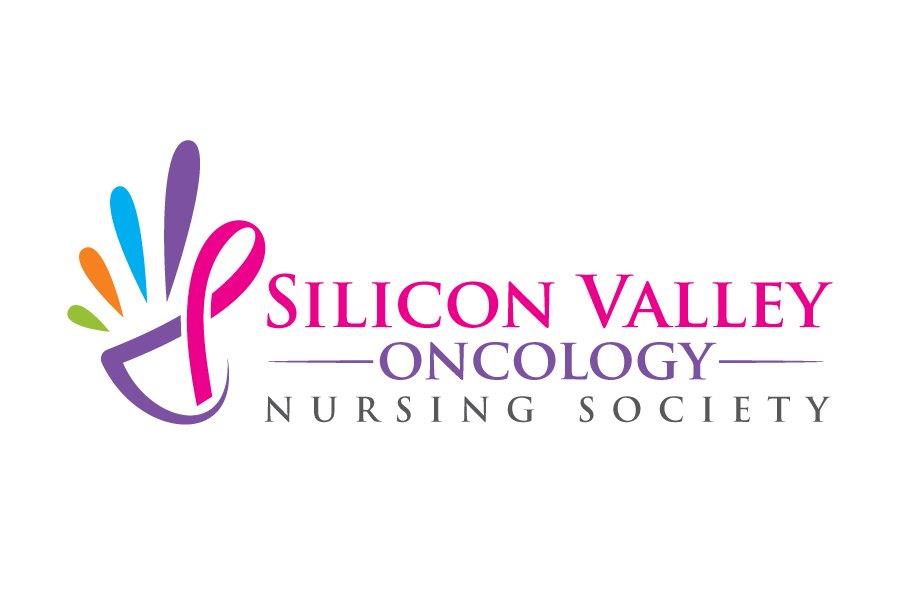 Silicon Valley ONS January 2017 Strategic Planning & RetreatLocation:		The Fountain Restaurant at the Fairmont Hotel Date:			Saturday, January 7, 2017 Facility contact:		Deborah BoltonModerator:		Board Members:	Past President:  					Grace Daun, RNP, MSN, AOCNP, FNP-C			President Elect:  				Deborah Bolton, RN, MN, CNS-FNP, AONCS, AOCNP			Treasurer:  					Irene Medriano, RN 			Secretary:  					Ellen Moore, RN, BSN			Program Chair:					Precious Rivera, RN, BSNCE/ILNA Coordinator:				Barbara Balc, RN, OCNDirector-at-large:  				Victoria Posternak, RN, MS, APCNS Director At Large:				Dana Stevens, RN			Communications/Marketing:			Jean Quitevis, MSN, RN, OCN			Membership Committee:   			Julie Mc Callister, BSN, RN			Nominating Chair:  				Nancy Mc Guinness, RN, BSN, OCN			Scholarship Committee Chair:  			Linda Ankeny, RN, OCN, MSNAgenda: Welcome and IntroductionTimeTopicBoard MemberActivity10:30-12:30Brunch10:45– 11:00Bylaws (15 mins)DeborahReview, Revise/Edit- Vote11:00-11:15Treasurer’s Report (15mins)IreneWritten Submission.Name Change documents for 2017OCN Review  Date July 15-16,2017 Create timeline for activities and needs:Location: GSH has confirmed reservation- awaiting K-SJ.CateringCostsMarketing11:15-11:30Membership Report    (15 mins)JulieSubmission of 2016 written reportDiscussion on new membership program.11:30- 12:00Program Committee (15 mins)BarbPrecious and Jean	Submission of written report 2016Draft of 2017 Calendar/brochure.  Discussion on program/meeting dates. Some holidays on the 2nd Tuesday.12:00-12:15Communications Committee Update(15 mins)Precious for Jean & Jane-FB updates-Twitter acct (new)-Google group email reminderWebsite updates release date-about us -photographs of board members & bio-calendar-scholarship section-volunteer section11:30- 11:45CE/INA (15 mins)BarbStatus of Ca BRN #? Renewal necessary?Template to be used for all CE programs and encouraged to be used by companies providing non- programs.Refund policy statement.11:45-12:00Hot TopicsVictoria/EllenWritten report for 2016:Timeline for 2017 deadlines Date: Sept. 16,2017Location: BiltmoreTopics/speakersVendersMarketingRegistrationSetup12:00-12:10NominatingNancyWritten report for 2016. What positions are up for election in 2017?Timeline for voting 201712:10ScholarshipLindaTimeline for 2017 Process12:10-12:30Wrap up meeting(15 mins)Deborah